วิทยาลัยเทคโนโลยี ไทย–อินโดจีนชื่อ-สกุล.........................................................................................ระดับชั้น.........................เลขที่...................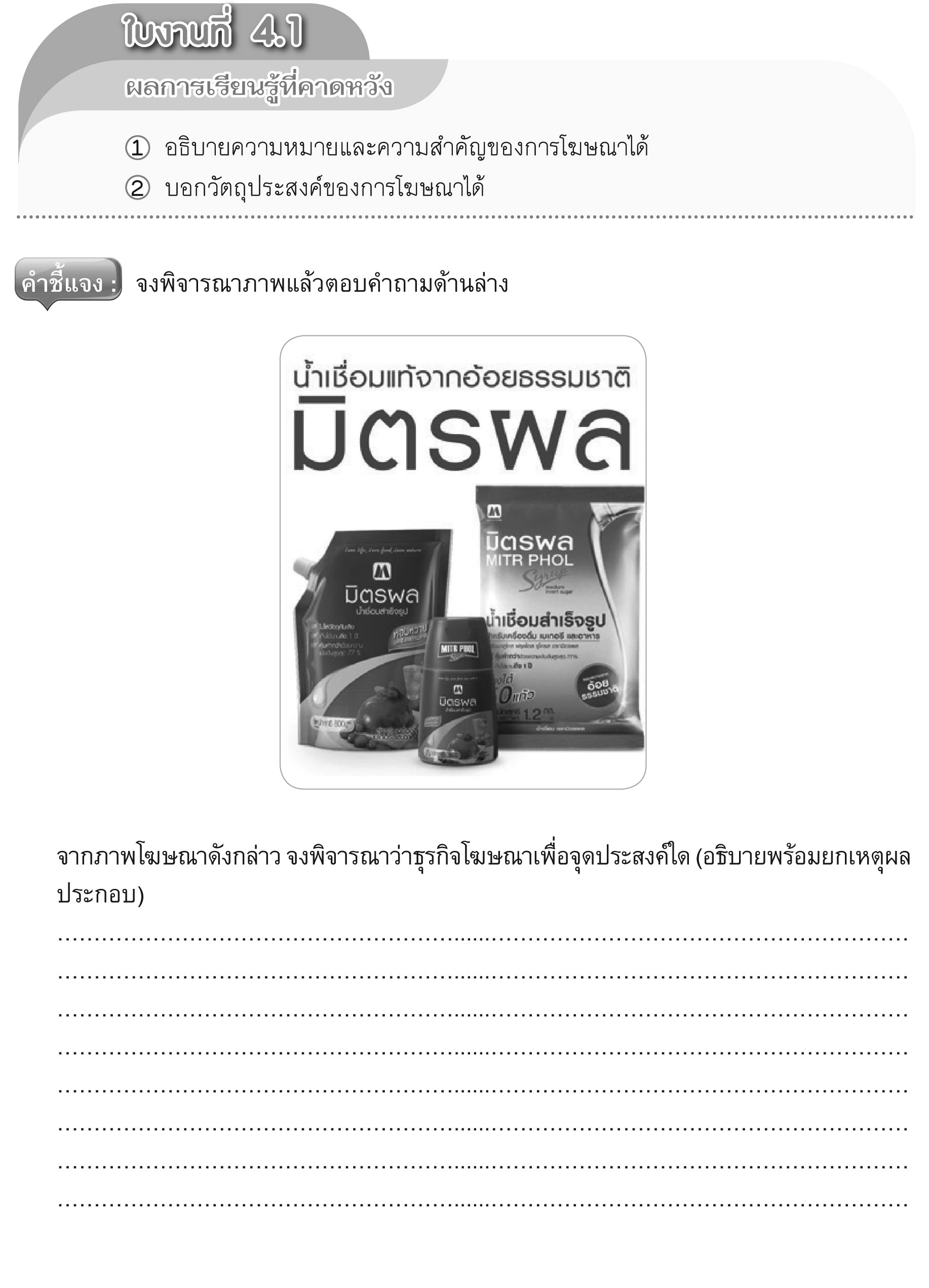 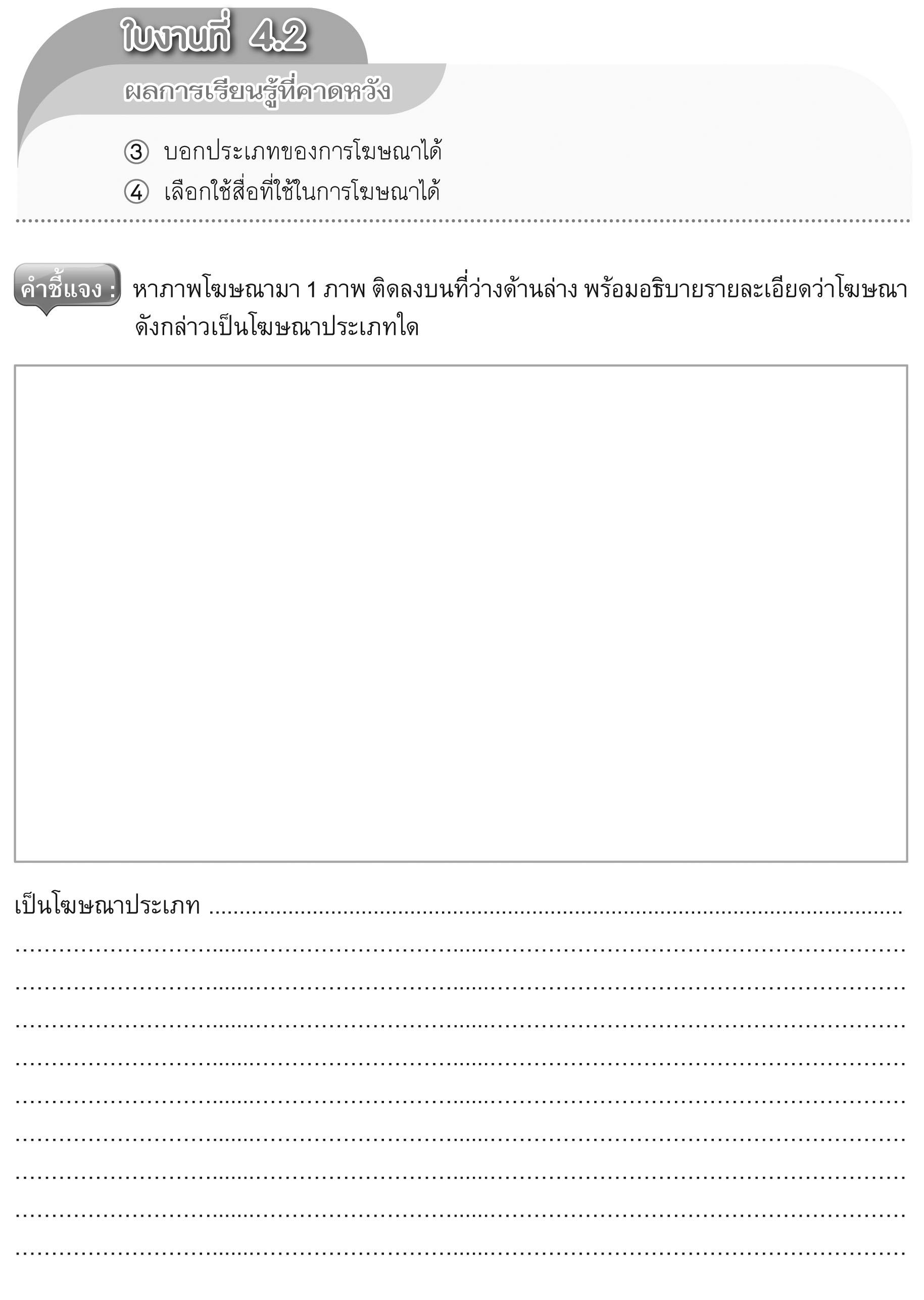 วิทยาลัยเทคโนโลยี ไทย–อินโดจีนชื่อ-สกุล.........................................................................................ระดับชั้น.........................เลขที่..................ใบงานที่ 5คะแนนที่ได้รายวิชา   การขายเบื้องต้น                                    รหัสวิชา   20200-1003คะแนนเต็ม หน่วยที่ 2  การโฆษณาและการส่งเสริมการขายภาคเรียนที่  1/2563เรื่อง   การโฆษณาและการส่งเสริมการขายสอนโดย   อ.ภาวิณีย์  จันโททัยจุดประสงค์1.	เข้าใจหลักการขาย  และความรู้พื้นฐานของงานขาย2.	เตรียมความพร้อมสำหรับการเป็นนักขายที่ดี3.	มีเจตคติและกิจนิสัยที่ดีในการทำงานด้วยความรับผิดชอบ  ความซื่อสัตย์สุจริต  ความเชื่อมั่นในตนเองและความ                  มีมนุษยสัมพันธ์จุดประสงค์1.	เข้าใจหลักการขาย  และความรู้พื้นฐานของงานขาย2.	เตรียมความพร้อมสำหรับการเป็นนักขายที่ดี3.	มีเจตคติและกิจนิสัยที่ดีในการทำงานด้วยความรับผิดชอบ  ความซื่อสัตย์สุจริต  ความเชื่อมั่นในตนเองและความ                  มีมนุษยสัมพันธ์เอกสารประกอบการเรียนรู้ ปีการศึกษา  1/2563รายวิชา   การขายเบื้องต้น                                         รหัสวิชา   20200-1003 ปีการศึกษา  1/2563เรื่อง   การโฆษณาและการส่งเสริมการขายปีการศึกษา  1/2563เรื่อง   การโฆษณาและการส่งเสริมการขายสอนโดย   อ.ภาวิณีย์  จันโททัยจุดประสงค์รายวิชา	1.	เข้าใจหลักการขาย  และความรู้พื้นฐานของงานขาย2.	เตรียมความพร้อมสำหรับการเป็นนักขายที่ดี3.	มีเจตคติและกิจนิสัยที่ดีในการทำงานด้วยความรับผิดชอบ  ความซื่อสัตย์สุจริต  ความเชื่อมั่นในตนเองและความ                  มีมนุษยสัมพันธ์สมรรถนะรายวิชา	1.	แสดงความรู้เกี่ยวกับหลักการขาย  และความรู้พื้นฐานของการขาย2.	แสดงความรู้เกี่ยวกับหน้าที่การขายประเภท  และลักษณะของงานขาย3.	เตรียมความพร้อมสำหรับการเป็นนักขายที่ดีตามหลักการสาระสำคัญ	การโฆษณาเป็นส่วนหนึ่งของการส่งเสริมการตลาด การโฆษณาจะช่วยให้การติดต่อระหว่างผู้ผลิตกับผู้บริโภคเป็นไปอย่างมีประสิทธิภาพ เพราะสามารถให้ข้อมูลเกี่ยวกับสินค้าได้ชัดเจน สามารถนำไปเปรียบเทียบกับคู่แข่งขันได้ การโฆษณามีหลายรูปแบบ และใช้กับสื่อได้หลากหลาย การตัดสินใจจะเลือกรูปแบบของการโฆษณาแบบใดหรือใช้สื่อชนิดใดขึ้นอยู่กับชนิดของสินค้าและกลุ่มลูกค้าเป้าหมาย	นอกจากนี้การส่งเสริมการขายวิธีการต่างๆ จะช่วยในการสร้างแรงจูงใจให้ผู้บริโภคเกิดการตัดสินใจซื้อสินค้าได้ดีขึ้นด้วย ซึ่งจะทำให้ธุรกิจประสบความสำเร็จ บรรลุเป้าหมายได้อย่างมีประสิทธิภาพผลการเรียนรู้ที่คาดหวังอธิบายความหมายและความสำคัญของการโฆษณาบอกวัตถุประสงค์ของการโฆษณาได้บอกประเภทของการโฆษณาได้เลือกใช้สื่อที่ใช้ในการโฆษณาได้บอกความหมายและความสำคัญของการส่งเสริมการขายได้บอกวัตถุประสงค์และเป้าหมายของการส่งเสริมการขายได้บอกประเภทและวิธีการส่งเสริมการขายได้สาระการเรียนรู้1.	ความหมายและความสำคัญของการโฆษณา2.	วัตถุประสงค์ของการโฆษณา3.	ประเภทของการโฆษณา		กิจกรรมการเรียนรู้ขั้นนำเข้าสู่บทเรียน1.	ให้นักเรียนดูภาพโฆษณาและร่วมกันอภิปรายถึงความหมายและความสำคัญของการโฆษณา  สรุปถึงความหมายและความสำคัญของการโฆษณาขั้นสอน2.	ครูใช้วิธีการสอนแบบ Jigsaw โดยให้นักเรียนแบ่งกลุ่มออกเป็นกลุ่มย่อย  กลุ่มละ  3  คน  เลือกประธานและเลขานุการ  สมาชิกในแต่ละกลุ่มมีความสามารถแตกต่างกันในแต่ละกลุ่มตั้งชื่อว่าเป็นกลุ่มบ้าน		กลุ่มบ้าน  ก		กลุ่มบ้าน  ข		กลุ่มบ้าน  ค	สมาชิกทั้ง  3  คน  ในแต่ละกลุ่มบ้านย่อยๆ นั้น  จะได้รับใบงานไปปฏิบัติเหมือนกันดังนี้ 	สมาชิกคนที่  1  ในกลุ่ม  ก , ข , ค  ใบงานที่  4.1	สมาชิกคนที่  2  ในกลุ่ม  ก , ข , ค  ใบงานที่  4.2	เมื่อได้รับใบงานครบ  ครูให้นักเรียนที่ได้รับใบงานเรื่องเดียวกันเข้ารวมกลุ่มกัน เรียกชื่อใหม่ว่ากลุ่มผู้เชี่ยวชาญ              แต่ละกลุ่มใน  3  กลุ่ม  เลือกประธานและเลขานุการ3.	นักเรียนกลุ่มผู้เชี่ยวชาญแต่ละกลุ่มทำกิจกรรมที่กำหนดในใบงาน  โดยร่วมกันค้นคว้าอภิปรายแสดงความคิดเห็น              หาข้อสรุปและบันทึกในใบงานของตน  ประธานกลุ่มสังเกตพฤติกรรมการทำกิจกรรมกลุ่มของสมาชิก4.	ให้นักเรียนอ่านบทความ  “โพลออนไลน์อิทธิพลโฆษณาพบรูปแบบ  “ปากต่อปาก”  ขยายผลมากที่สุดแล้วให้ตอบคำถาม  :  1. การโฆษณามีควาสำคัญต่อการขายอย่างไรบ้าง   2. ถ้านักเรียนเป็นผู้จำหน่ายสินค้า  นักเรียนจะใช้วิธีการโฆษณารูปแบบใด  และเพราะเหตุใด5.	ให้นักเรียนบอกประเภทของการโฆษณาพร้อมยกตัวอย่างรูปภาพประกอบขั้นสรุปและการประยุกต์7.	นักเรียนแต่ละคนในกลุ่มผู้เชี่ยวชาญกลับมายังกลุ่มเดิม  คือกลุ่มบ้าน  ก , ข , ค  แล้วผลัดเปลี่ยนกันอธิบาย                  เรื่องที่ตนค้นคว้า  และได้ข้อสรุปมาให้เพื่อนสมาชิกในกลุ่มฟัง8.	ครูสังเกตพฤติกรรมกลุ่ม9.	จัดกิจกรรมต่อเนื่อง  โดยให้นักศึกษาอ่านบทความ  เรื่องการโฆษณาและส่งเสริมการขายของ KFC แล้ววิเคราะห์สรุปผล10.	นักเรียนทำแบบประเมินผลการเรียนรู้  และประเมินตนเองจากแบบประเมินตนเอง  รวมทั้งกิจกรรมการจัดประสบการณ์การเรียนรู้สื่อและแหล่งการเรียนรู้1.	หนังสือเรียนวิชาการขายเบื้องต้น 1 ของสำนักพิมพ์เอมพันธ์2.	นิตยสารและบทความเกี่ยวกับการขายและการตลาด3.	กิจกรรมการเรียนรู้4.	Powerpointหลักฐาน1.	ใบเช็กชื่อ2.	สมุดบันทึกการส่งงาน3.	แผนจัดการเรียนรู้การวัดผลและการประเมินผล         วิธีวัดผล1.	ประเมินจากการเรียนการสอนตามสภาพการเรียนรู้ที่แท้จริง2.	ตรวจแบบประเมินผลการเรียนรู้3.	สังเกตพฤติกรรมรายบุคคล4.	สังเกตพฤติกรรมการเข้าร่วมกิจกรรมกลุ่ม5.	สังเกตและประเมินผลพฤติกรรมด้านคุณธรรม  จริยธรรม  ค่านิยม  และคุณลักษณะอันพึงประสงค์เครื่องมือวัดผล1.	คำถาม2.	แบบประเมินผลการเรียนรู้  และแบบประเมินตนเอง3.	แบบประเมินกิจกรรมใบงาน4.	แบบสังเกตพฤติกรรมรายบุคคล5.	แบบสังเกตพฤติกรรมการเข้าร่วมกิจกรรมกลุ่ม6.	แบบประเมินคุณธรรม  จริยธรรม  ค่านิยม  และคุณลักษณะอันพึงประสงค์          เกณฑ์การประเมินผล1.	ตอบคำถามได้ถูกต้องทุกข้อ2.	แบบประเมินผลการเรียนรู้  เกณฑ์ผ่าน  คือ  50%  ขึ้นไป3.	แบบประเมินกิจกรรมใบงาน  เกณฑ์ผ่าน  คือ  50%  ขึ้นไป4.	เกณฑ์ผ่านการสังเกตพฤติกรรมรายบุคคล  ต้องไม่มีช่องปรับปรุง5.	เกณฑ์ผ่านการสังเกตพฤติกรรมการเข้าร่วมกิจกรรมกลุ่ม  คือ  50%  ขึ้นไป6.	แบบประเมินคุณธรรม  จริยธรรม  ค่านิยม  และคุณลักษณะอันพึงประสงค์  คะแนนขึ้นอยู่กับการประเมิน                       ตามสภาพจริงกิจกรรมเสนอแนะให้นักเรียนนำสื่อที่ใช้ในการโฆษณามาคนละ 1 รูปภาพจุดประสงค์รายวิชา	1.	เข้าใจหลักการขาย  และความรู้พื้นฐานของงานขาย2.	เตรียมความพร้อมสำหรับการเป็นนักขายที่ดี3.	มีเจตคติและกิจนิสัยที่ดีในการทำงานด้วยความรับผิดชอบ  ความซื่อสัตย์สุจริต  ความเชื่อมั่นในตนเองและความ                  มีมนุษยสัมพันธ์สมรรถนะรายวิชา	1.	แสดงความรู้เกี่ยวกับหลักการขาย  และความรู้พื้นฐานของการขาย2.	แสดงความรู้เกี่ยวกับหน้าที่การขายประเภท  และลักษณะของงานขาย3.	เตรียมความพร้อมสำหรับการเป็นนักขายที่ดีตามหลักการสาระสำคัญ	การโฆษณาเป็นส่วนหนึ่งของการส่งเสริมการตลาด การโฆษณาจะช่วยให้การติดต่อระหว่างผู้ผลิตกับผู้บริโภคเป็นไปอย่างมีประสิทธิภาพ เพราะสามารถให้ข้อมูลเกี่ยวกับสินค้าได้ชัดเจน สามารถนำไปเปรียบเทียบกับคู่แข่งขันได้ การโฆษณามีหลายรูปแบบ และใช้กับสื่อได้หลากหลาย การตัดสินใจจะเลือกรูปแบบของการโฆษณาแบบใดหรือใช้สื่อชนิดใดขึ้นอยู่กับชนิดของสินค้าและกลุ่มลูกค้าเป้าหมาย	นอกจากนี้การส่งเสริมการขายวิธีการต่างๆ จะช่วยในการสร้างแรงจูงใจให้ผู้บริโภคเกิดการตัดสินใจซื้อสินค้าได้ดีขึ้นด้วย ซึ่งจะทำให้ธุรกิจประสบความสำเร็จ บรรลุเป้าหมายได้อย่างมีประสิทธิภาพผลการเรียนรู้ที่คาดหวังอธิบายความหมายและความสำคัญของการโฆษณาบอกวัตถุประสงค์ของการโฆษณาได้บอกประเภทของการโฆษณาได้เลือกใช้สื่อที่ใช้ในการโฆษณาได้บอกความหมายและความสำคัญของการส่งเสริมการขายได้บอกวัตถุประสงค์และเป้าหมายของการส่งเสริมการขายได้บอกประเภทและวิธีการส่งเสริมการขายได้สาระการเรียนรู้1.	ความหมายและความสำคัญของการโฆษณา2.	วัตถุประสงค์ของการโฆษณา3.	ประเภทของการโฆษณา		กิจกรรมการเรียนรู้ขั้นนำเข้าสู่บทเรียน1.	ให้นักเรียนดูภาพโฆษณาและร่วมกันอภิปรายถึงความหมายและความสำคัญของการโฆษณา  สรุปถึงความหมายและความสำคัญของการโฆษณาขั้นสอน2.	ครูใช้วิธีการสอนแบบ Jigsaw โดยให้นักเรียนแบ่งกลุ่มออกเป็นกลุ่มย่อย  กลุ่มละ  3  คน  เลือกประธานและเลขานุการ  สมาชิกในแต่ละกลุ่มมีความสามารถแตกต่างกันในแต่ละกลุ่มตั้งชื่อว่าเป็นกลุ่มบ้าน		กลุ่มบ้าน  ก		กลุ่มบ้าน  ข		กลุ่มบ้าน  ค	สมาชิกทั้ง  3  คน  ในแต่ละกลุ่มบ้านย่อยๆ นั้น  จะได้รับใบงานไปปฏิบัติเหมือนกันดังนี้ 	สมาชิกคนที่  1  ในกลุ่ม  ก , ข , ค  ใบงานที่  4.1	สมาชิกคนที่  2  ในกลุ่ม  ก , ข , ค  ใบงานที่  4.2	เมื่อได้รับใบงานครบ  ครูให้นักเรียนที่ได้รับใบงานเรื่องเดียวกันเข้ารวมกลุ่มกัน เรียกชื่อใหม่ว่ากลุ่มผู้เชี่ยวชาญ              แต่ละกลุ่มใน  3  กลุ่ม  เลือกประธานและเลขานุการ3.	นักเรียนกลุ่มผู้เชี่ยวชาญแต่ละกลุ่มทำกิจกรรมที่กำหนดในใบงาน  โดยร่วมกันค้นคว้าอภิปรายแสดงความคิดเห็น              หาข้อสรุปและบันทึกในใบงานของตน  ประธานกลุ่มสังเกตพฤติกรรมการทำกิจกรรมกลุ่มของสมาชิก4.	ให้นักเรียนอ่านบทความ  “โพลออนไลน์อิทธิพลโฆษณาพบรูปแบบ  “ปากต่อปาก”  ขยายผลมากที่สุดแล้วให้ตอบคำถาม  :  1. การโฆษณามีควาสำคัญต่อการขายอย่างไรบ้าง   2. ถ้านักเรียนเป็นผู้จำหน่ายสินค้า  นักเรียนจะใช้วิธีการโฆษณารูปแบบใด  และเพราะเหตุใด5.	ให้นักเรียนบอกประเภทของการโฆษณาพร้อมยกตัวอย่างรูปภาพประกอบขั้นสรุปและการประยุกต์7.	นักเรียนแต่ละคนในกลุ่มผู้เชี่ยวชาญกลับมายังกลุ่มเดิม  คือกลุ่มบ้าน  ก , ข , ค  แล้วผลัดเปลี่ยนกันอธิบาย                  เรื่องที่ตนค้นคว้า  และได้ข้อสรุปมาให้เพื่อนสมาชิกในกลุ่มฟัง8.	ครูสังเกตพฤติกรรมกลุ่ม9.	จัดกิจกรรมต่อเนื่อง  โดยให้นักศึกษาอ่านบทความ  เรื่องการโฆษณาและส่งเสริมการขายของ KFC แล้ววิเคราะห์สรุปผล10.	นักเรียนทำแบบประเมินผลการเรียนรู้  และประเมินตนเองจากแบบประเมินตนเอง  รวมทั้งกิจกรรมการจัดประสบการณ์การเรียนรู้สื่อและแหล่งการเรียนรู้1.	หนังสือเรียนวิชาการขายเบื้องต้น 1 ของสำนักพิมพ์เอมพันธ์2.	นิตยสารและบทความเกี่ยวกับการขายและการตลาด3.	กิจกรรมการเรียนรู้4.	Powerpointหลักฐาน1.	ใบเช็กชื่อ2.	สมุดบันทึกการส่งงาน3.	แผนจัดการเรียนรู้การวัดผลและการประเมินผล         วิธีวัดผล1.	ประเมินจากการเรียนการสอนตามสภาพการเรียนรู้ที่แท้จริง2.	ตรวจแบบประเมินผลการเรียนรู้3.	สังเกตพฤติกรรมรายบุคคล4.	สังเกตพฤติกรรมการเข้าร่วมกิจกรรมกลุ่ม5.	สังเกตและประเมินผลพฤติกรรมด้านคุณธรรม  จริยธรรม  ค่านิยม  และคุณลักษณะอันพึงประสงค์เครื่องมือวัดผล1.	คำถาม2.	แบบประเมินผลการเรียนรู้  และแบบประเมินตนเอง3.	แบบประเมินกิจกรรมใบงาน4.	แบบสังเกตพฤติกรรมรายบุคคล5.	แบบสังเกตพฤติกรรมการเข้าร่วมกิจกรรมกลุ่ม6.	แบบประเมินคุณธรรม  จริยธรรม  ค่านิยม  และคุณลักษณะอันพึงประสงค์          เกณฑ์การประเมินผล1.	ตอบคำถามได้ถูกต้องทุกข้อ2.	แบบประเมินผลการเรียนรู้  เกณฑ์ผ่าน  คือ  50%  ขึ้นไป3.	แบบประเมินกิจกรรมใบงาน  เกณฑ์ผ่าน  คือ  50%  ขึ้นไป4.	เกณฑ์ผ่านการสังเกตพฤติกรรมรายบุคคล  ต้องไม่มีช่องปรับปรุง5.	เกณฑ์ผ่านการสังเกตพฤติกรรมการเข้าร่วมกิจกรรมกลุ่ม  คือ  50%  ขึ้นไป6.	แบบประเมินคุณธรรม  จริยธรรม  ค่านิยม  และคุณลักษณะอันพึงประสงค์  คะแนนขึ้นอยู่กับการประเมิน                       ตามสภาพจริงกิจกรรมเสนอแนะให้นักเรียนนำสื่อที่ใช้ในการโฆษณามาคนละ 1 รูปภาพ